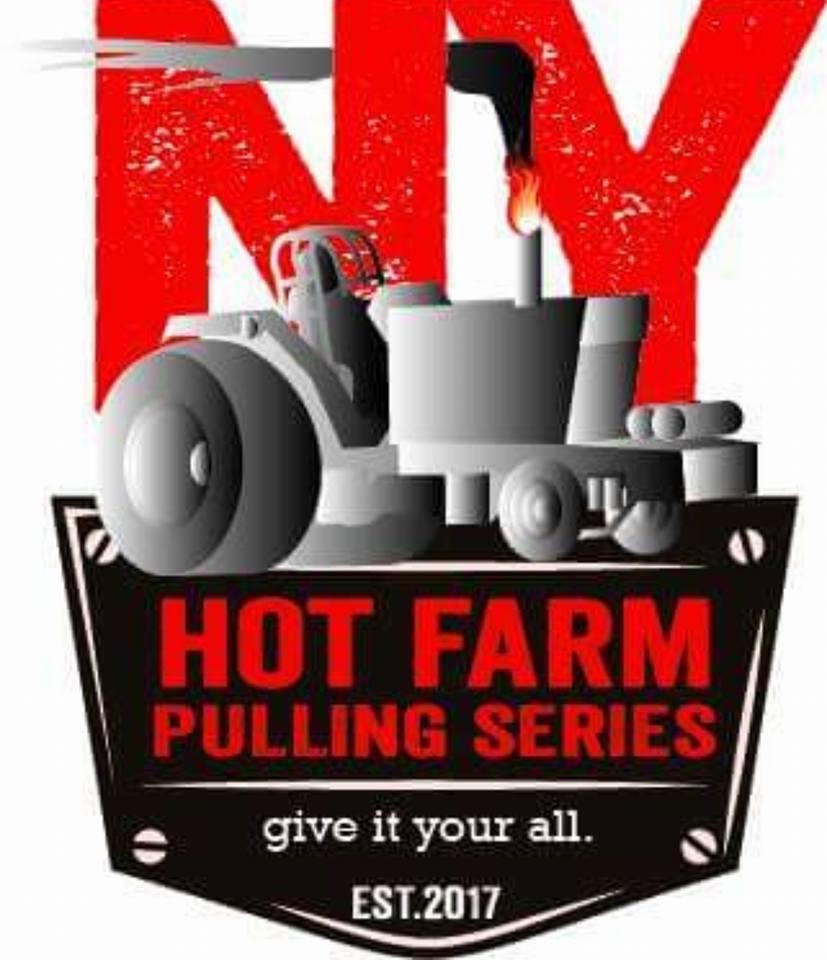 10500 LB 466 Hot Farm Rules Safety first, always!!! Follow the general rules at all times. Maximum 480 cubic inches. Maximum 3”x3” turbo. No reducers. 20.8 max tire. Roll bar/roll cage and seat belts are MANDATORY.  NO intercoolers are allowed. Water injection is allowed. Any pump up to p7100. Driver MUST wear at least a fire jacket, gloves, helmet and leather boots. ALL tractors must be equipped with a WORKING fire extinguisher. 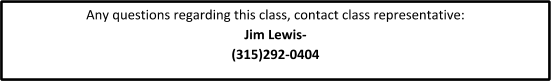 